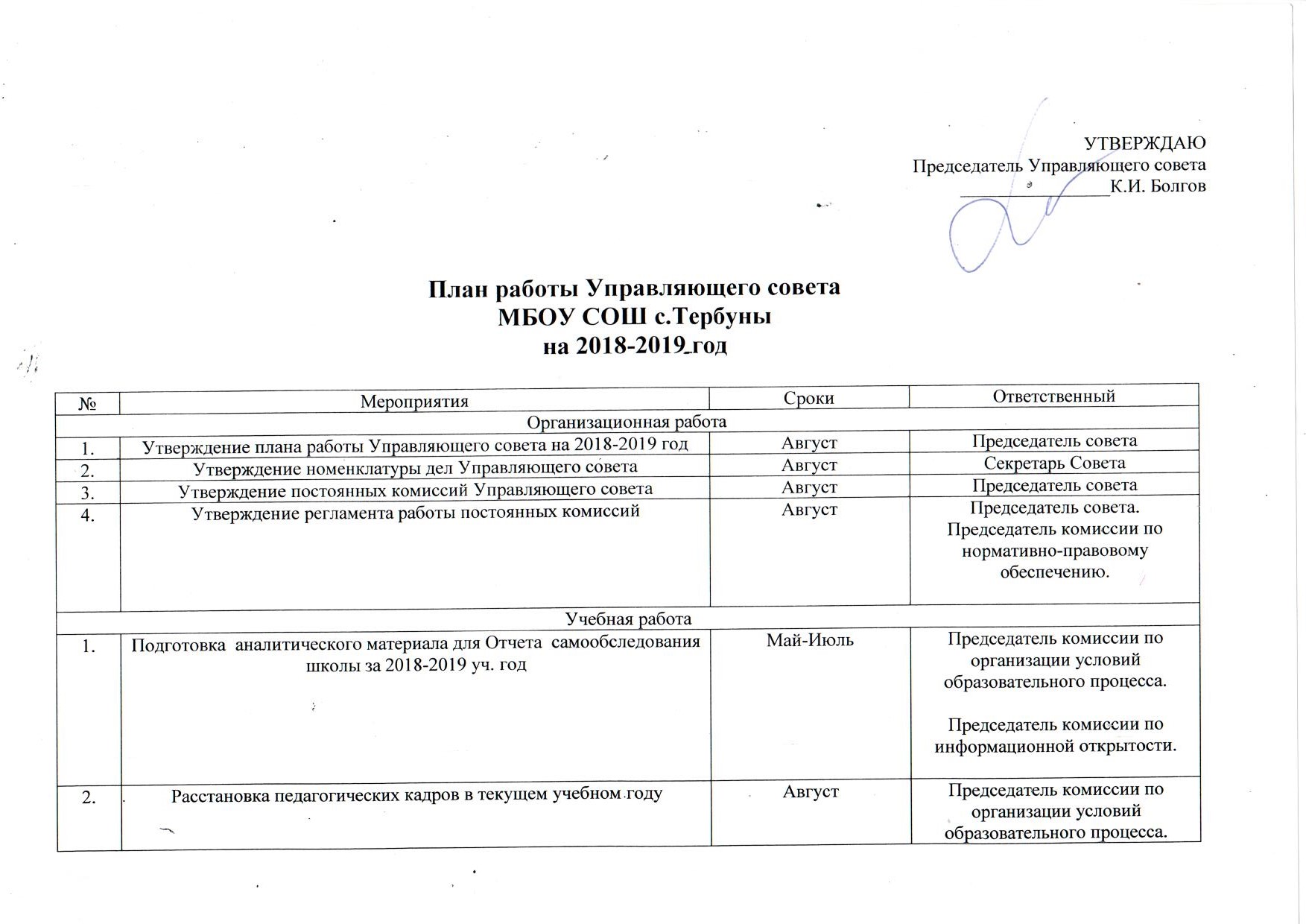 3.Рассмотрение проекта учебного плана школы на новый учебный год: региональный компонент образовательного стандарта; школьный компонент образовательного стандарта;  введение профилей и элективных курсовАвгустПредседатель комиссии по организации условий образовательного процесса.Председатель комиссии по организации внеурочной занятости обучающихся и информационной открытости.Директор школы4.Корректировка программы развития школы и проекта годового плана работы школы на новый учебный годМартПредседатель комиссии по организации условий образовательного процесса5.Отчет органов ученического самоуправления о работе в текущем годуМайПредседатель комиссии по организации условий образовательного процесса.Председатель комиссии по организации внеурочной занятости обучающихся и информационной открытости.6.Работа по сохранению контингента обучающихся в школе.МайПредседатель комиссии по организации условий образовательного процессаФинансово-экономическая деятельностьФинансово-экономическая деятельностьФинансово-экономическая деятельностьФинансово-экономическая деятельность1.Отчет администрации школы о хозяйственно-экономической  деятельности за I полугодие учебного года.ЯнварьДиректор школы.Председатель комиссии по нормативно-правовому обеспечению.2.Рассмотрение сметы расходов по внебюджетным средствам на II полугодие  текущего учебного годаЯнварьПредседатель финансово- хозяйственной комиссии Директор школы3.Привлечение внебюджетных средств для финансирования школыВ течение II полугодияПредседатель финансово- хозяйственной комиссии4.Утверждение плана финансово-экономической деятельности школы на новый учебный годМайПредседатель финансово- хозяйственной комиссии5.Работа над вопросами: проект формирования внебюджетных источников дохода на новый учебный год; договоры по ремонту школы к новому учебному году; проект независимой  оценки работы классных руководителей и учителей-предметников школы; подготовка ежегодного отчета Управляющего совета родителям, участникам образовательного процесса, общественности, учредителюВ течение II полугодияПредседатель советаДиректор школыПредседатель финансово- хозяйственной комиссииСохранение и укрепление здоровья воспитанников, безопасных условий обучениеСохранение и укрепление здоровья воспитанников, безопасных условий обучениеСохранение и укрепление здоровья воспитанников, безопасных условий обучениеСохранение и укрепление здоровья воспитанников, безопасных условий обучение1.Отчет по охране труда и техники безопасности, соблюдению санитарно-гигиенических норм и правил за I-е полугодие учебного года в классах, учебных кабинетах, мастерской, спортзале, подсобных помещенияхФевральПредседатель комиссии по обеспечению безопасности обучающихся2.Состояние медицинского обслуживания обучающихся в текущем учебном годуМартПредседатель комиссии по обеспечению безопасности обучающихся3.Рассмотрение  вопросов: режим работы школы на новый учебный год; введение единой формы для обучающихся; помощь малообеспеченным семьям;МайПредседатель комиссии по обеспечению безопасности обучающихся4.Отчет об организации питания в школеИюньПредседатель комиссии по обеспечению безопасности обучающихся.Председатель комиссии по информационной открытости.